中國文化大學 107學年度第二學期 商學基礎學科學分班-管理會計招生簡章課程規劃：授課師資：王偉權 副教授  現職：中國文化大學財務金融學系專任副教授        台灣海峽貿易交流協會副理事長  曾任：行政院青輔會大專青年會計實務班講師　　　　經濟部專業人員研究中心講座適合對象與招生名額：欲補修或抵免大學部學分者；每班人數至多30名。優待辦法：1.每一學分新台幣2685元整、雜費新台幣800元整。2.新生報名費新台幣500元整，本相關班別舊生或本校碩專班學生可免繳。3.107年12月28日完成報名繳費者，可享雜費全免之優惠。4.配合專案計畫，國軍現役官兵享學雜費八折且免收新生報名費。報名期限與地點：報名期限：107年11月28日起至108年4月12日止。(週一-週六9:00~21:00；週日9:00~17:00)報名地點：台北市大安區建國南路二段231號；台北市中正區延平南路127號。上課時間：自108年4月12日至108年8月9日，週五19:10-21:35實體面授課9次，預訂上課日期：4/12、4/26、5/17、6/14、6/21、6/28、7/12、7/26、8/9其餘上課時間採非同步線上課程上課方式：本商學基礎學科學分班為網路混成課程注意事項：    1.本課程為碩士先修商學基礎學科學分，若要報考本校碩專班，須具該入學考試規定之報考資格。      招生資訊相關網址：https://goo.gl/gdBPp92.經入學考試錄取本校相關碩士班，所修學分得依本校「學生抵免學分辦法」及「碩士班考試入學招生      簡章」之規定申請抵免基礎學科。報名方式：1.臨櫃報名  2.電話報名：請撥打02-27005858#1電話訂單專線，由專人為您服務。洽詢專線及相關網址：科目名稱課程代號學分上課時間&教室說明(課程上課方式)管理會計5S81A8040大學3學分(五) 19:10~21:35網路混成課程(預訂8次非同步線上課,0次同步線上課,9次面授課)上課方式師生互動師生互動上課時空限制上課時空限制地點/入口非同步線上課線上非即時不限時段不限地點iCAN5  學習平台實體面授課面會即時固定時段固定教室台北市區 文大大夏館教室報名註冊&繳費作業&課程諮詢網碩辦公室   謝助教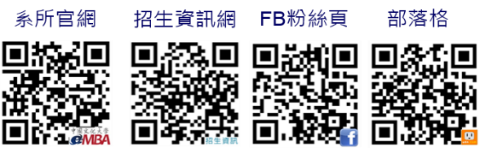 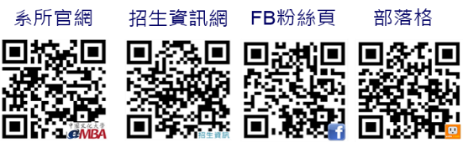 電話：02-2700-5858 分機8276e-mail：mchsieh@sce.pccu.edu.tw 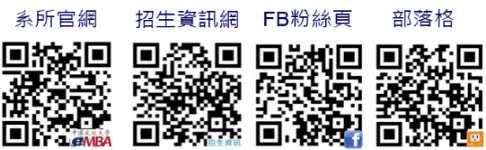 官網：http://college.sce.pccu.edu.tw/CMNEB/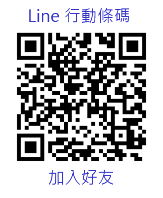 部落格：http://blog.udn.com/PCCUeMBA臉書粉絲：https://www.facebook.com/PCCUeMBAFans/LINE ID：embapccusce